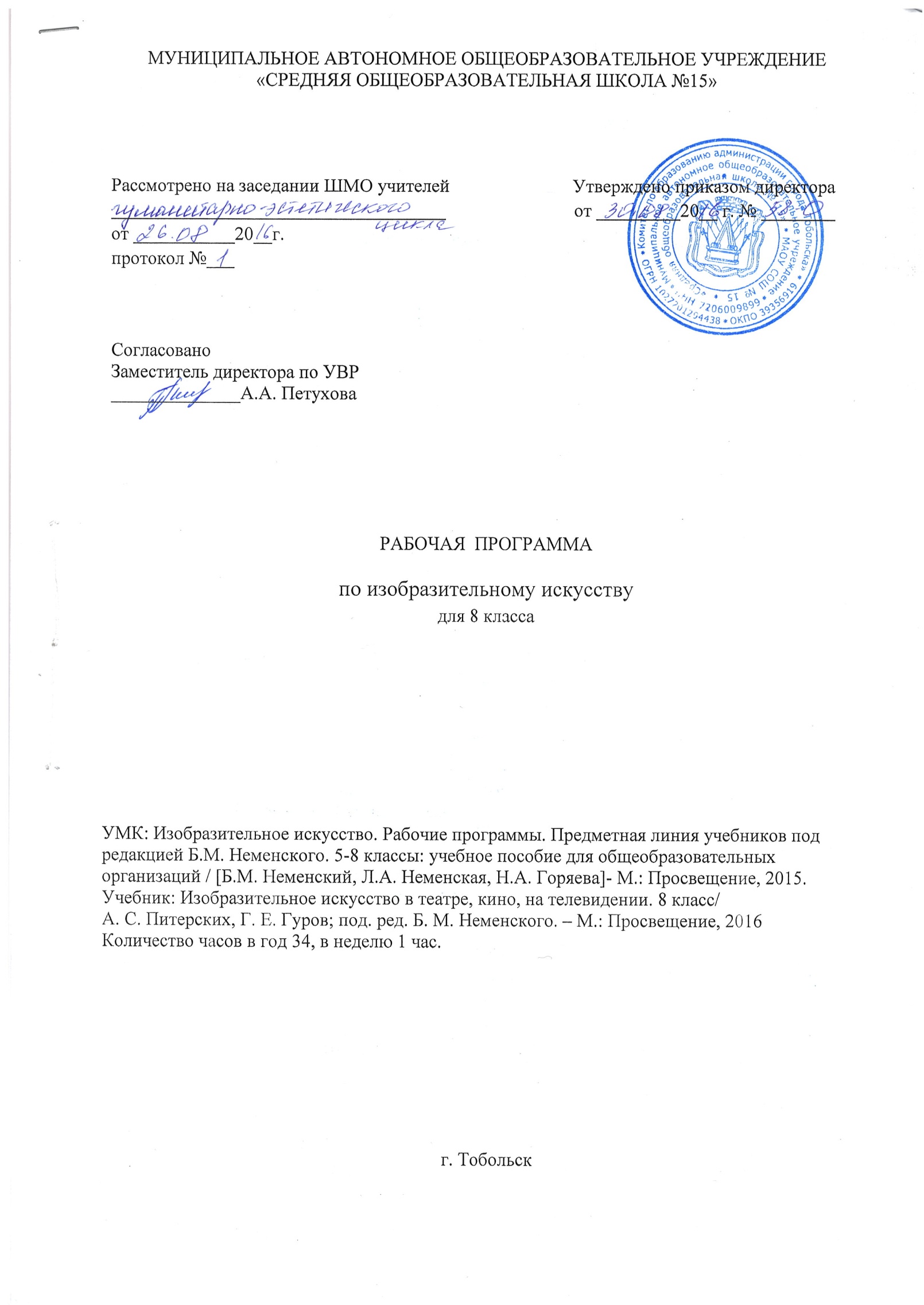 Планируемые результатыЛичностные, метапредметные и предметные результаты освоения учебногопредметаЛичностные результаты отражаются в индивидуальных качественных свойствах учащихся, которые они должны приобрести в процессе освоения учебного предмета «Изобразительное искусство»: • воспитание российской гражданской идентичности: патриотизма, любви и уважения к Отечеству, чувства гордости за свою Родину, прошлое и настоящее многонационального народа России; осознание своей этнической принадлежности, знание культуры своего народа, своего края, основ культурного наследия народов России и человечества; усвоение гуманистических, традиционных ценностей многонационального российского общества; • формирование ответственного отношения к учению, готовности, способности обучающихся к саморазвитию и самообразованию на основе мотивации к обучению и познанию; • формирование целостного мировоззрения, учитывающего культурное, языковое, духовное многообразие современного мира; • формирование осознанного, уважительного и доброжелательного отношения к другому человеку, его мнению, мировоззрению, культуре; готовности и способности вести диалог с другими людьми и достигать в нем взаимопонимания; • развитие морального сознания и компетентности в решении моральных проблем на основе личностного выбора, формирование нравственных чувств и нравственного поведения, осознанного и ответственного отношения к собственным поступкам; • формирование коммуникативной компетентности в общении и сотрудничестве со сверстниками, взрослыми в процессе образовательной, творческой деятельности; • осознание значения семьи в жизни человека и общества, принятие ценности семейной жизни, уважительное и заботливое отношение к членам своей семьи; • развитие эстетического сознания через освоение художественного наследия народов России и мира, творческой деятельности эстетического характера. Метапредметные результаты характеризуют уровень сформированности универсальных способностей учащихся, проявляющихся в познавательной и практической творческой деятельности: • умение самостоятельно определять цели своего обучения, ставить и формулировать для себя новые задачи в учёбе и познавательной деятельности, развивать мотивы и интересы своей познавательной деятельности; • умение самостоятельно планировать пути достижения целей, в том числе альтернативные, осознанно выбирать наиболее эффективные способы решения учебных и познавательных задач; • умение соотносить свои действия с планируемыми результатами, осуществлять контроль своей деятельности в процессе достижения результата, определять способы действий в рамках предложенных условий и требований, корректировать свои действия в соответствии с изменяющейся ситуацией; • умение оценивать правильность выполнения учебной задачи, собственные возможности ее решения; • владение основами самоконтроля, самооценки, принятия решений и осуществления осознанного выбора в учебной и познавательной деятельности; • умение организовывать учебное сотрудничество и совместную деятельность с учителем и сверстниками; работать индивидуально и в группе: находить общее решение и разрешать конфликты на основе согласования позиций и учета интересов; формулировать, аргументировать и отстаивать свое мнение. Предметные результаты характеризуют опыт учащихся в художественно-творческой деятельности, который приобретается и закрепляется в процессе освоения учебного предмета: •  формирование основ художественной культуры обучающихся как части их общей духовной культуры, как особого способа познания жизни и средства организации общения; •  развитие эстетического, эмоционально-ценностного видения окружающего мира; развитие наблюдательности, способности к сопереживанию, зрительной памяти, ассоциативного мышления, художественного вкуса и творческого воображения; •  развитие визуально-пространственного мышления как формы эмоционально-ценностного освоения мира, самовыражения и ориентации в художественном и нравственном пространстве культуры;  • освоение художественной культуры во всем многообразии ее видов, жанров и стилей как материального выражения духовных ценностей, воплощенных в пространственных формах (фольклорное художественное творчество разных народов, классические произведения отечественного и зарубежного искусства, искусство современности); •  воспитание уважения к истории культуры своего Отечества, выраженной в архитектуре, изобразительном искусстве, в национальных образах предметно-материальной и пространственной среды, в понимании красоты человека; •  приобретение опыта создания художественного образа в разных видах и жанрах визуально-пространственных искусств: изобразительных (живопись, графика, скульптура), декоративно-прикладных, в архитектуре и дизайне; приобретение опыта работы над визуальным образом в синтетических искусствах (театр и кино); •  приобретение опыта работы различными художественными материалами и в разных техниках в различных видах визуально-пространственных искусств, в специфических формах художественной деятельности, в том числе базирующихся на ИКТ (цифровая фотография, видеозапись, компьютерная графика, мультипликация и анимация); •  развитие потребности в общении с произведениями изобразительного искусства, - освоение практических умений и навыков восприятия, интерпретации и оценки произведений искусства; формирование активного отношения к традициям художественной культуры как смысловой, эстетической и личностно-значимой ценности; •  осознание значения искусства и творчества в личной и культурной самоидентификации личности; • развитие индивидуальных творческих способностей обучающихся, формирование устойчивого интереса к творческой деятельности. Содержание курсаИзобразительное искусство в театре, кино, на телевиденииХудожник и искусство театра. Роль изображения в синтетических искусствах 1. Изображение в театре и кино. Специфика изображения в произведениях театрального и экранного искусства. Жанровое многообразие театральных спектаклей.2. Театральное искусство и художник. Правда и магия театра. Актер – основа театрального искусства. Сценография – элемент единого образа спектакля. Устройство сцены и принципы театрального макетирования.3. Безграничное пространство сцены. Различия в творчестве сценографа и художника – живописца. Основные задачи театрального художника. Типы декорационного оформления спектакля.4. Сценография - искусство и производство. Этапы и формы работы театрального художника. Элементы декорационного оформления сцены.5. Тайны актерского перевоплощения. Образность и условность театрального костюма. Отличия бытового костюма, грима, прически от сценического.Костюм – средство характеристики персонажа.6. Художник в театре кукол. Ведущая роль художника кукольного спектакля как соавтора актера в создании образа персонажа. 7. Привет от Карабаса – Барабаса! Виды театра кукол. Технологии создания простейших кукол.8. Спектакль – от замысла к воплощению. Третий звонок. Анализ этапов создания театральной постановки. Важнейшая роль зрителя. Многофункциональность современных сценических зрелищ.Эстафета искусств: от рисунка к фотографии. Эволюция изобразительных искусств и технологий. 9. Фотография – взгляд, сохраненный навсегда. Становление фотографии как искусства. Искусство фотографии10. Фотография - новое изображение реальности.Фотографическое изображение не реальность, а новая художественная условность.11. Грамота фитокомпозиции и съемки. Основа операторского фотомастерства. Опыт изобразительного искусства - фундамент съемочной грамоты. Композиция в живописи и фотографии. Выбор объекта, точки съемки, ракурс и крупность плана как художественно - выразительные средства в фотографии.12. Фотография - искусство «светописи». Вещь: свет и фактураСвет – средство выразительности и образности. Фотография искусство светописи. Операторская грамота съемки фотонатюрморта.13. «На фоне Пушкина снимается семейство». Искусство фотопейзажа и фотоинтерьера. Образные возможности цветной и черно - белой фотографии. Световые эффекты. Цвет в живописи и фотографии. Фотопейзаж – хранилище визуально – эмоциональной памяти об увиденном.14. Человек на фотографии. Операторское мастерство фотопортрета. Анализ образности фотопортрета: художественное обобщение или изображение конкретного человека. Постановочный или репортажный фотопортрет.15. Событие в кадре. Искусство фоторепортажа. Фотоизображение как документ времени, летопись запечатленных мгновений истории. Методы работы над событийным репортажем. Семейная фотохроника. Операторская грамотность фоторепортажа.16. Фотография и компьютер. Фотография остановленное и запечатленное навсегда время.17. Документ для фальсификации: факт и его компьютерная трактовка. Правда и ложь в фотографии. Возможности компьютера в обработке фотографий.Фильм – творец и зритель. Что мы знаем об искусстве кино?18.Многоголосый язык экрана. Кино – синтез слова, звука, музыки. 19. Синтетическая природа фильма и монтаж. Экранное изображение - эффект последовательной смены кадров, их соединение.20. Пространство и время в кино. Художественная условность пространства и времени в фильме.21. Художник – режисер – оператор. Коллективность художественного творчества в кино. Роль режиссера и оператора в создании визуального образа фильма. 22. Художественное творчество в игровом фильме. Специфика творчества художника – постановщика в игровом фильме.23. От большого экрана к твоему видео. Элементарные основы киноязыка и кинокомпозиции. 24. Азбука киноязыка. Фильм – рассказ в картинках. Понятие кадра и плана.25. Воплощение замысла. 26. Бесконечный мир кинематографа. 27. Искусство анимации. 28. История и специфика рисовального фильма.Телевидение – пространство культуры? Экран – искусство – зритель29. Мир на экране: здесь и сейчас. Информационная и художественная природа телевизионного изображения. Телевидение – новая визуальная технология. Художественный вкус и культура. Интернет – новейшее коммуникативное средство. Актуальность и необходимость зрительской творческой телеграмоты.30. Телевидение и документальное кино. Специфика телевидения – это «сиюминутность» происходящего на экране. Опыт документального репортажа. Основы школьной тележурналистики.31. Жизнь врасплох или Киноглаз. Кинонаблюдение – основа документального видеотворчества. Метод кинонаблюдения – основное средство изображения события и человека в документальном фильме телерепортаже.32. Телевидение, видео, Интернет… Что дальше? Киноязык и коноформы не являются чем- то застывши и неизменным. Анализ эволюции выразительных средств и жанровых форм современного телевидения.33. Современные формы экранного языка. Роль и возможности экранных форм в активизации художественного сознания и творческой видеодеятельности молодежи в интернет – пространстве.34. В царстве кривых зеркал или вечные истины искусства. Роль визуально – зрелищных искусств. В обществе и жизни человека. Позитивная и негативная роль СМИ. Телевидение – регулятор интересов и запросов общества.Тематическое планирование
№ п/пНазвание главы разделаКол-во часов1Художник и искусство театра. Роль изображения в синтетических искусствах 82Эстафета искусств: от рисунка к фотографии. Эволюция изобразительных искусств и технологий. 93Фильм – творец и зритель. Что мы знаем об искусстве кино?114Телевидение – пространство культуры? Экран – искусство – зритель6Всего:34 